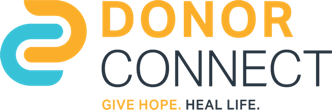 6065 S Fashion Blvd #125Murray, UT 84107(801) 521-1755December 5, 2022To whom it may concern,On behalf of DonorConnect, we would like to invite you to our first annual Virtual Funeral Home, Coroner, and Medical Examiner Symposium taking place on April 19th, 2023, from 9:00 AM to 12:00 PM. The symposium will be held virtually over zoom and will cover topics including organ and tissue donation, recipient and donor family experiences, best practices from funeral directors in our donor service area and more. More information and registration info will follow in the coming months. We hope you will plan to attend.We would also like to let you know that DonorConnect has implemented a new referral system for our Coroner and Funeral Home partners. Referrals can now be made electronically. To make this easy and convenient we have created referral cards. One has been included with this letter. The referral can be made by scanning the QR Code on the front of the card. The phone number for the referral line is also on the card as well. If you would like more cards or if you are interested in setting up a presentation covering organ and tissue donation for your team or if you have feedback you would like to provide please reach out to please reach out to myself or Brian Beck. Our contact info is listed at the end of this letter.Finally, on behalf of DonorConnect, we sincerely appreciate everything you do to honor the wishes of donors and families and for the support you provided them through this difficult time. The donation process would not be possible without the expertise and support of our hard-working funeral home and coroner partners.  Thank you for all you do.    Sincerely, Chloe Maddox, Tissue Development Specialistchloe.maddox@donorconnect.lifeBrian Beck, Director of Hospital Servicesbrian.beck@donorconnect.life